PROPEDEUTICA CLINICA Y SEMIOLOGIA CLINICASEMINARIO # 14Tema: Sistema Endocrino Título: Síndromes Tiroideos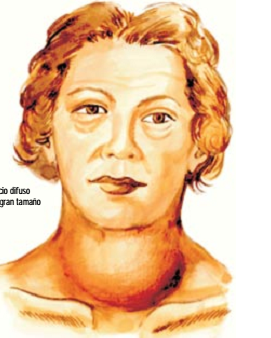 MI: Temblor en las manosHEA: Paciente de 34 años de edad, masculino, con antecedentes de salud que sufre pérdida de su esposa hace tres meses y después de un periodo de depresión, la familia lo nota nervioso. al interrogarlo nos refiere que ha perdido el sueño y que a pesar de mejorar su apetito ha perdido 20 libras de peso corporal, además sus compañeros de trabajo le han dicho que está irritable. Él ha notado que en ocasiones le tiemblan las manos y que le sudan con frecuenciaExamen Físico. Se observa un paciente muy inquieto en la silla. - Mucosas: normales. 
- Piel: húmeda y grasosa. 
- TCS con edema de difícil godet pretibial. 
- Aparato Cardiovascular: FC: 150x´ TA 1430/70. Ruidos taquicárdicos. 
- Sistema Nervioso: Paciente intranquilo orientado. 
- Reflectividad osteotendinosa exaltada 
- Sensibilidad normal. CUESTIONARIODiagnostico Sindromico de este paciente, explíqueloSemiodiagnostico de este pacienteOtros Semiodiagnosticos del SíndromeConcepto de HipertiroidismoSindromogenesis del Síndrome Síntomas generales del SíndromeAlteraciones del sistema nerviosoComplementarios a indicar. 